ФормаПАСПОРТ СПЕЦИАЛИСТА8. Гражданство Кыргызская РеспубликаОбразование высшее1. наименование вуза, где учился Киргизский Государственный медицинский институт2. год окончания вуза 1994Место работы в настоящее время1. Государство Кыргызская Республика2. Организация Кыргызский научно-исследовательский институт курортологии и восстановительного лечения3. Должность Заместитель директора по специальным средствамНаличие ученой степени1. Степень (К) кандидат медицинских наукОтрасль наук медицинаШифр специальности (по номенклатуре научных работников) 14.01.23-урологияДата присуждения 29.01.2015 г2. Степень (Д) ____________________________________________________________________Отрасль наук ____________________________________________________________________Шифр специальности (по номенклатуре научных работников) ___________________________Дата присуждения ________________________________________________________________Наличие ученых званий1. Ученое звание (доцент/снс) ______________________________________________________Специальность __________________________________________________________________Дата присвоения _________________________________________________________________2. Ученое звание (профессор) ______________________________________________________Специальность __________________________________________________________________Дата присвоения _________________________________________________________________Наличие академических званий1. Звание _____________________________ Академия _________________________________2. Звание _____________________________ Академия _________________________________1. Количество публикаций 38 в т.ч. научных 38монографий  1, учебно-методических 1открытий ___________________________, изобретений 1Научные трудыОсновные: шифр научной специальности 14.01.23-урология1. Дисфункции нижних мочевых путей у пожилых женщин (формы, распространенность, этиологические факторы). / Сагымбаев М.А., Каскеев Д.М., Кулов Б.Б.//Здравоохранение Кыргызстана. 2020 - №2. - С. 63-70.2. Немедикаментозные методы в лечении больных хроническим абактериальным простатитом. / Каскеев Д.М. // Медицина Кыргызстана.  2017 - №4. - С.60-62. 3. Нарушения мочеиспускания у больных с сосудистыми заболеваниями головного мозга. / Кулов Б.Б., Каскеев Д.М., Сулайманов А.Э. // Наука, новые технологии и инновации Кыргызстана.2018. - № 2. - С.96-99.Основные смежные: шифр научной специальности 14.01.11-нервные болезни1. Нейрогенные нарушения мочеиспускания у больных с сосудистыми заболеваниями головного мозга (обзор литературы). / Каскеев Д.М., Кулов Б.Б., Шаменова А.Я., Эрботоева Ш.Т. // Здравоохранение Кыргызстана. 2021г. - №3. - С.104-108. 2. Расстройства мочеиспускания у больных хроническими нарушениями мозгового кровообращения / Каскеев Д.М., Эрботоева Ш.Т., Шаменова А.Я., Таанышбекова А.Т.// Вестник НИМСИ. 2021.  - №2. - С. 57-63.3. Нейрогенная дисфункция мочевого пузыря. / Исмаилова У.А., Кулов Б.Б., Каскеев Д.М.// Бюллетень науки и практики. 2022. - Т.8. № 6. - С.435-440.Дополнительные смежные: шифр научной специальности 14.03.11-восстановительная медицина, спортивная медицина, лечебная физкультура, курортология и физиотерапия1. Применение физических факторов в лечении гиперактивного мочевого пузыря. / Шаменова А.Я., Эрботоева Ш.Т., Каскеев Д.М., Кулов Б.Б.// Здравоохранение Кыргызстана.  2020. - № 3.  - С.9-13.2. Эффективность физио-иглорефлексотерапии в реабилитации больных дисциркуляторной энцефалопатией с расстройствами мочеиспускания. / Каскеев Д.М., Кулов Б.Б., Исмаилова У.А. // Вестник Международного Университета Кыргызстана 2018. - №3. - С. 131-134.3. Эффективность минеральной воды в лечении больных мочекаменной болезнью после дистанционной литотрипсии. / Каскеев Д.М. // Медицина Кыргызстана. Бишкек -2017. - №4. - С.55-59.Дата заполнения "29" сентября 2022 г.ПодписьПримечание: при заполнении не использовать сокращения.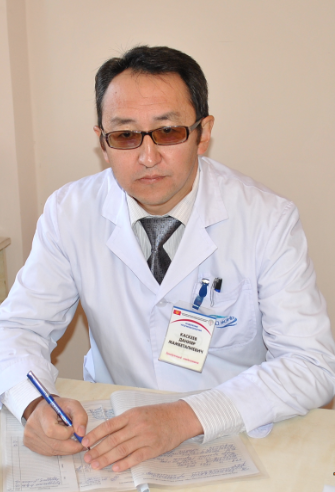 1. Фамилия Каскеев2. Имя Данияр3. Отчество Мамбеталиевич4. Пол мужской5. Дата рождения 26 декабря 1971 г6. Место Кыргызстан7. Национальность кыргыз